Назив евиденције: Сертификати о испуњености услова за вршење послова одржавања сигнално-сигурносних уређаја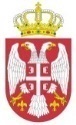 Република СрбијаДИРЕКЦИЈА ЗА ЖЕЛЕЗНИЦЕР. бр.Носилац исправеДатум издавањаРок важења1.Инфраструктура железнице Србије а.д.19.7.2022.19.7.2027.2.ЈП''Електропривреда Србије''Огранак ''ТЕНТ'' ОбреновацБогољуба Урошевића Црног 44Обреновац18.7.2022.18.7.2027.3.Институт „Михајло Пупин“ д.о.о.Волгина 15, Београд21. 5. 2019.21. 5. 2024.4.„SIGNALLING & CONTROL“ д.о.о.Брамка Крсмановића20, Београд27. 10. 2020.27. 10. 2025.5.„Фотон ГМБ“ д.о.о. Виноградарска 24, Београд30. 10. 2020.30. 10. 20256.„Телефонкабл“ а.д.Булевар краља Александра 219Београд3. 11. 2020.3. 11. 2025.7.„SIGNALING“ д.о.о.Војводе Степе 496/еБеоград17.12.2020.17. 12. 2025.8.„АЖД Саобраћајни системиˮд.о.о.Булевар краља Александра 24Београд11. 1.2024.10. 1.2029.